ГУ МВД России по Свердловской  областиОТДЕЛ МИНИСТЕРСТВА ВНУТРЕННИХ ДЕЛ РОССИЙСКОЙ ФЕДЕРАЦИИ ПО БОГДАНОВИЧСКОМУ РАЙОНУ(ОМВД России по Богдановичскому району)ул. Мира, 1, Богданович, Свердловская обл., 623530Тел./факс (34376) 5-01-15«___»____________2020 №___________Направляем в Ваш адрес список несовершеннолетних, нарушивших правила дорожного движения в период с 1 по 31 декабря 2019 года на территории ГО Богданович Свердловской области.Примечание  нарушений  ППД РФ:П. 4.1. (движение по проезжей части при наличии тротуара, пешеходной дорожки и др.)П. 4.3. (переход проезжей части в зоне видимости пешеходного перехода)П. 4.4. (переход проезжей части на запрещающий сигнал светофора)П. 4.5. (на нерегулируемом пешеходном переходе вышел на проезжую часть, не убедившись в безопасности перехода. При переходе проезжей части вне пешеходного перехода создал помеху для движения ТС, вышел из-за стоящего ТС или иного препятствия, ограничивающего обзорность)П. 4.6. (задержался или остановился на проезжей части в ситуации, не связанной с обеспечением БДД)П. 4.7. (начал переход проезжей части или не освободил проезжую часть при приближении ТС с включенным проблесковым маячком синего цвета и спец. сигналом)П. 4.8. (ожидать маршрутное ТС можно только на остановках, а при их отсутствии – на тротуаре или обочине)П. 24.1. (движение велосипедиста в возрасте от 14 до 16 лет по проезжей части или обочине при наличии велосипедной, велопешеходной дорожек или полосы для велосипедистов)П. 24.3 (движение велосипедиста в возрасте от 7 до 14 лет по проезжей части либо обочине дороги)П. 24.4. (движение велосипедиста младше 7 лет по проезжей части либо обочине дороги)П. 24.8. (управлял велосипедом без рук; перевозил пассажиров; пересекал дорогу по пешеходному переходу)П. 2.1.1. (управлял ТС, в том числе мопедом, не имея водительского удостоверения)П. 6 ОП по допуску ТС к эксплуатации (велосипед должен иметь исправные тормоза, руль и звуковой сигнал. При движении в темное время суток и в условиях недостаточной видимости - спереди световозвращатель и фонарь или фара белого цвета, сзади – световозвращатель или фонарь красного цвета, а с каждой боковой стороны – световозвращатель оранжевого или красного цвета).В целях профилактики правонарушений данными несовершеннолетними необходимо:Довести информацию о совершенных детьми нарушениях Правил дорожного движения до родителей детей через записи в дневниках и на общих родительских собраниях;Рассмотреть факты нарушений ПДД учащимися на Советах профилактики образовательной организации с приглашением родителей, сотрудника ГИБДД и инспектора ПДН;Принять меры профилактического воздействия на детей и на родителей.В случае выявления фактов выявленных нарушений ПДД детьми, которые не являются обучающимися указанных образовательных организаций, а так же если дети, указанные в списке, не допускали нарушений ПДД, либо допускали однократно, но вписаны дважды и более, прошу Вас направить информацию о данных фактах в отделение ГИБДД;Информацию о проведенных профилактических мероприятиях с детьми, которые допустили нарушения ПДД, прошу Вас направить ОБЩЕЙ СПРАВКОЙ со всех ОО в ОГИБДД ОМВД РФ по Богдановичскому району в срок до 17.01.2020 г. (e-mail: 1165018@mail.ru).	Обращаем Ваше внимание, что в каждой образовательной организации должен иметься журнал учета нарушений ПДД детьми. В ходе проверок, в том числе по фактам ДТП, этот журнал проверяется.Врио начальника ОГИБДД	капитан  полиции								        А.Ю. ГоловинИсп. Шишкин С.Е.т. 5-01-00 №ФИО нарушителя,дата рожденияМесто учебыДата, место нарушенияСубъект нарушения, вид1Филистеев Сергей Федорович28.05.2006 г/р.БКШИ16.12.2019г. 16:50г. Богданович ул. Гагарина, 28п. 4.3 ПДД(ППСП)2Лобова Арина Сергеевна04.08.2007 г/р.МОУ СОШ №46-В класс16.12.2019г. 19:59г. Богданович ул. Тимирязева,6ап. 4.3 ПДД(ППСП)3Сохрина Вероника Андреевна12.10.2007 г/р.МАОУ «Грязновская СОШ» 6-а класс13.12.2019г. 13:50с. Грязновское ул. Зарывных,2п. 4.1 ПДД(УУП)4Слидович Лилиана Андреевна13.08.2007 г/рМАОУ «Грязновская СОШ» 6-а класс13.12.2019г. 13:50с. Грязновское ул. Зарывных,2п. 4.3 ПДД(УУП)5Дембицкая Анастасия Вячеславовна02.05.2005 г/р.МОУ СОШ №38-А класс16.12.2019г 14:15г. Богданович ул. Советская, 6п. 4.3ПДД(УУП)6Горинова Полина Павловна20.06.2005 г/р.МОУ СОШ №38-А класс16.12.2019г 14:15г. Богданович ул. Советская, 6п. 4.3 ПДД(УУП)7Антонов Виталий Артемович30.12.2003 г/р.МОУ СОШ №315.12.2019г. 13:40г. Богданович ул. Рокицанская,19п. 4.3 ПДД(ПДН)8Филистеев Сергей Федорович28.05.2006 г/р.БКШИ15.12.2019г. 13:00г. Богданович ул. Гагарина, 17п. 4.3 ПДД(ПДН)9Теплых Александра Евгеньевна28.09.2008 г/р.МОУ СОШ №15-а класс14.12.2019г. 16:40г. Богданович ул. Кунавина, 21п. 4.3 ПДД(ППСП)10Теплых Вероника  Евгеньевна04.05.2010 г/р.МОУ СОШ №13-а класс14.12.2019г. 16:40г. Богданович ул. Кунавина, 21п. 4.3 ПДД(ППСП)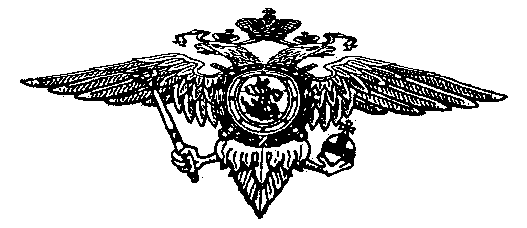 